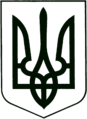 УКРАЇНА
МОГИЛІВ-ПОДІЛЬСЬКА МІСЬКА РАДА
ВІННИЦЬКОЇ ОБЛАСТІ  РІШЕННЯ №971Про безоплатне прийняття в комунальну власність гуманітарної (благодійної) допомоги     Керуючись ст.ст. 25, 26, 59, 60  Закону України «Про місцеве самоврядування в Україні», відповідно до  Закону України «Про гуманітарну допомогу»,  враховуючи Акт приймання-передачі матеріальних цінностей гуманітарної (благодійної) допомоги від 13 лютого 2024 року, -міська рада ВИРІШИЛА: Прийняти безоплатно в комунальну власність Могилів-Подільської міської територіальної громади в особі Могилів-Подільської міської ради Вінницької області (код ЄДРПОУ 26340549, 24000, Вінницька обл., місто Могилів-Подільський, площа Шевченка, 6/16) гуманітарну (благодійну) допомогу, а саме:Передати на баланс комунальному некомерційному підприємству «Могилів - Подільська окружна лікарня інтенсивного лікування» Могилів -Подільської міської ради (код ЄДРПОУ 01982591, 24000, Вінницька обл., місто Могилів-Подільський, вул. Полтавська, 89/2) майно, зазначене в пункті 1 даного рішення. Створити та затвердити склад комісії з приймання-передачі майна, зазначеного в пункті 1 даного рішення, на баланс комунальному некомерційному підприємству «Могилів-Подільська окружна лікарня інтенсивного лікування» Могилів - Подільської міської ради згідно з додатком.   Контроль за виконанням даного рішення покласти на першого заступника міського голови Безмещука П.О. та на постійну комісію міської ради з питань комунальної власності, житлово - комунального господарства, енергозбереження та транспорту (Гаврильченко Г.М.). Міський голова                                              Геннадій ГЛУХМАНЮК                    Додаток           до рішення 41 сесії      міської ради 8 скликаннявід 23 лютого 2024 року №971СКЛАДкомісії з приймання-передачі гуманітарної (благодійної) допомоги на баланс комунальному некомерційному підприємству «Могилів-Подільська окружна лікарня інтенсивного лікування» Могилів - Подільської міської ради Секретар міської ради                                                    Тетяна БОРИСОВА                                          Від 23 лютого 2024 року  41 сесії      8 скликання№з/пНайменування товаруОдин. виміруКількістьКількість, шт.1.Ліжко медичнепалети30302.Тумбочки медичніпалети6303.Матрациштук30Всього:палети3690Голова комісії:СлободянюкМихайло Васильович заступник міського голови з питаньдіяльності виконавчих органів.Секретар комісії:Британ Світлана Іванівна головний бухгалтер комунального некомерційного підприємства  «Могилів-Подільська окружна лікарня інтенсивного лікування» Могилів-Подільської міської ради. Члени комісії:ОнофрійчукОлександр ВасильовичКучерукЮлія ОлександрівнаГаврильченко Геннадій Миколайович директор комунального некомерційного підприємства «Могилів-Подільська окружна лікарня інтенсивного лікування» Могилів-Подільської міської ради;юрисконсульт комунального некомерційного підприємства  «Могилів-Подільська окружна лікарня інтенсивного лікування» Могилів-Подільської міської ради;депутат міської ради (за згодою). 